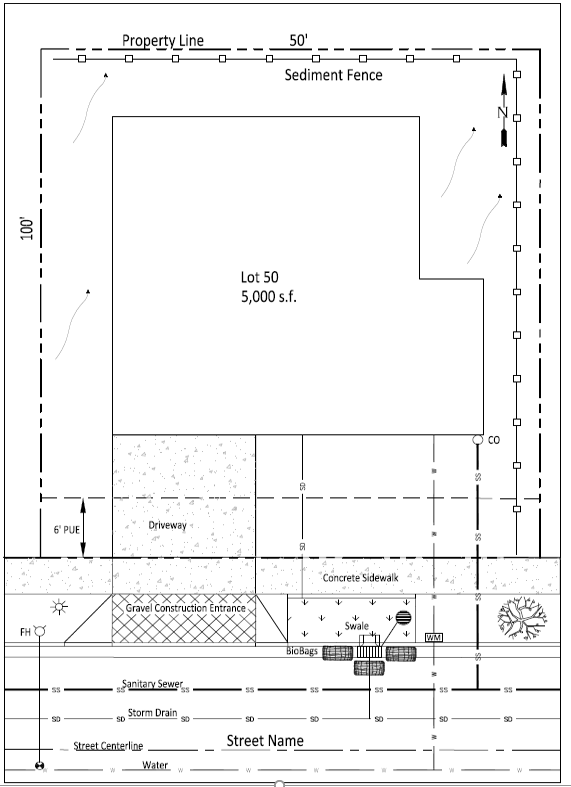 SAMPLE SITE PLANUpdated 12.31.19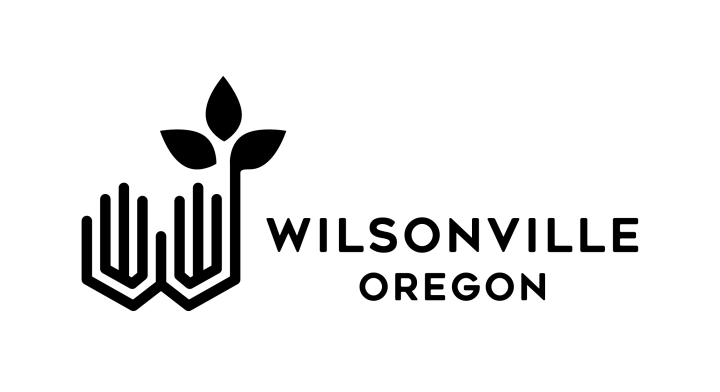 Updated 12.31.19Updated 12.31.19Public Improvements for a Single Family Home Site WorksheetPublic Improvements for a Single Family Home Site WorksheetBuilder:                             Lot Address:                              Lot Number:                Subdivision:                         Builder:                             Lot Address:                              Lot Number:                Subdivision:                         Builder:                             Lot Address:                              Lot Number:                Subdivision:                         Builder:                             Lot Address:                              Lot Number:                Subdivision:                         Builder:                             Lot Address:                              Lot Number:                Subdivision:                         EasementsPUE:                  Arterial (10’):                  Collector (8’):                   Local (6’):                        Other:                   Single Utility (15’):                         Combined Utilities:  Per Engineer of Record and approved by City Authorized RepresentativeSidewalksArterial (5’ Min):                Collector (5’Min):                    Local(5’Min):                       Detail Standard: RD-1075 Concrete SidewalkEasementsPUE:                  Arterial (10’):                  Collector (8’):                   Local (6’):                        Other:                   Single Utility (15’):                         Combined Utilities:  Per Engineer of Record and approved by City Authorized RepresentativeSidewalksArterial (5’ Min):                Collector (5’Min):                    Local(5’Min):                       Detail Standard: RD-1075 Concrete SidewalkEasementsPUE:                  Arterial (10’):                  Collector (8’):                   Local (6’):                        Other:                   Single Utility (15’):                         Combined Utilities:  Per Engineer of Record and approved by City Authorized RepresentativeSidewalksArterial (5’ Min):                Collector (5’Min):                    Local(5’Min):                       Detail Standard: RD-1075 Concrete SidewalkEasementsPUE:                  Arterial (10’):                  Collector (8’):                   Local (6’):                        Other:                   Single Utility (15’):                         Combined Utilities:  Per Engineer of Record and approved by City Authorized RepresentativeSidewalksArterial (5’ Min):                Collector (5’Min):                    Local(5’Min):                       Detail Standard: RD-1075 Concrete SidewalkPlanter:Arterial (6’):                           Collector (5’):                          Local (5’):                         Detail Standard: Per 201.2.25 Sidewalks Table 2.13 Sidewalk Separation From Roadway_Planter:Arterial (6’):                           Collector (5’):                          Local (5’):                         Detail Standard: Per 201.2.25 Sidewalks Table 2.13 Sidewalk Separation From Roadway_Planter:Arterial (6’):                           Collector (5’):                          Local (5’):                         Detail Standard: Per 201.2.25 Sidewalks Table 2.13 Sidewalk Separation From Roadway_Planter:Arterial (6’):                           Collector (5’):                          Local (5’):                         Detail Standard: Per 201.2.25 Sidewalks Table 2.13 Sidewalk Separation From Roadway_Planter:Arterial (6’):                           Collector (5’):                          Local (5’):                         Detail Standard: Per 201.2.25 Sidewalks Table 2.13 Sidewalk Separation From Roadway_Driveway ApproachMinimum Width (12’):                                   Maximum Width (24’):                              Detail Standard: RD-1090 Residential Driveway_Driveway ApproachMinimum Width (12’):                                   Maximum Width (24’):                              Detail Standard: RD-1090 Residential Driveway_Driveway ApproachMinimum Width (12’):                                   Maximum Width (24’):                              Detail Standard: RD-1090 Residential Driveway_Driveway ApproachMinimum Width (12’):                                   Maximum Width (24’):                              Detail Standard: RD-1090 Residential Driveway_Driveway ApproachMinimum Width (12’):                                   Maximum Width (24’):                              Detail Standard: RD-1090 Residential Driveway_Sanitary Sewer, Stormwater & Water Services:Sanitary Sewer LateralMaterial (PVC, ASTM d-3034, SDR35 or lower):                                 Size (4” Min):                              Slope (2% Min):                             Detail Standards: S-2175 Service Lateral	Curb Stamp: Yes  No 		Storm Drainage LateralMaterial (PVC, ASTM d-3034, SDR35 or lower):                             Size (6” Min):                                 Slope (2% Min):                            Detail Standard: S-2175 Service LateralCurb Stamp: Yes  No  Water Service LateralMaterial (Soft Temper Type K Copper Tubing Complying with ASTM B-88):                             Size (1”):                                                 Meter: Yes  No               Detail Standard: WT-3030 1” Single Service	Curb Stamp: Yes  No LID is required when creates or revised more than 5000 square feet of impervious areaType  (Planter/Rain Garden/Filter Strip/Swale):Size:         N/A                     Storm Report Included:  Yes  No Planting Plans Included:  Yes  No                       Soil Medium Type:                                     HOA Stormwater Maintenance Easement Agreement:  Yes  No               Private Stormwater Maintenance Easement Agreement:  Yes  No                 Detail Standards:  ST-6005, ST-6010, ST-6020, ST-6025, ST-6035, ST-6045, ST-6050Erosion ControlConstruction Gravel Entrance: Yes  No         Sediment Fence: Yes  No        Garbage Can: Yes  No        Inlet Protections: Yes  No       Contours/Elevations: Yes  No        Concrete Washout:  Yes  No        Detail Standards: S-2245 Sediment Fence, S-2240 Gravel Construction Entrance, S-2127 Inlet Protection Type 5, S-2126 Inlet Protection Type 4TreesWhere trees are located within 8’ of public curbs, the curb shall be protected from root intrusion with a root control barrier.Species:                              Root Barrier: Yes  No        Detail Standards: RD-1240 Street Tree Location and ClearancesSanitary Sewer, Stormwater & Water Services:Sanitary Sewer LateralMaterial (PVC, ASTM d-3034, SDR35 or lower):                                 Size (4” Min):                              Slope (2% Min):                             Detail Standards: S-2175 Service Lateral	Curb Stamp: Yes  No 		Storm Drainage LateralMaterial (PVC, ASTM d-3034, SDR35 or lower):                             Size (6” Min):                                 Slope (2% Min):                            Detail Standard: S-2175 Service LateralCurb Stamp: Yes  No  Water Service LateralMaterial (Soft Temper Type K Copper Tubing Complying with ASTM B-88):                             Size (1”):                                                 Meter: Yes  No               Detail Standard: WT-3030 1” Single Service	Curb Stamp: Yes  No LID is required when creates or revised more than 5000 square feet of impervious areaType  (Planter/Rain Garden/Filter Strip/Swale):Size:         N/A                     Storm Report Included:  Yes  No Planting Plans Included:  Yes  No                       Soil Medium Type:                                     HOA Stormwater Maintenance Easement Agreement:  Yes  No               Private Stormwater Maintenance Easement Agreement:  Yes  No                 Detail Standards:  ST-6005, ST-6010, ST-6020, ST-6025, ST-6035, ST-6045, ST-6050Erosion ControlConstruction Gravel Entrance: Yes  No         Sediment Fence: Yes  No        Garbage Can: Yes  No        Inlet Protections: Yes  No       Contours/Elevations: Yes  No        Concrete Washout:  Yes  No        Detail Standards: S-2245 Sediment Fence, S-2240 Gravel Construction Entrance, S-2127 Inlet Protection Type 5, S-2126 Inlet Protection Type 4TreesWhere trees are located within 8’ of public curbs, the curb shall be protected from root intrusion with a root control barrier.Species:                              Root Barrier: Yes  No        Detail Standards: RD-1240 Street Tree Location and ClearancesSanitary Sewer, Stormwater & Water Services:Sanitary Sewer LateralMaterial (PVC, ASTM d-3034, SDR35 or lower):                                 Size (4” Min):                              Slope (2% Min):                             Detail Standards: S-2175 Service Lateral	Curb Stamp: Yes  No 		Storm Drainage LateralMaterial (PVC, ASTM d-3034, SDR35 or lower):                             Size (6” Min):                                 Slope (2% Min):                            Detail Standard: S-2175 Service LateralCurb Stamp: Yes  No  Water Service LateralMaterial (Soft Temper Type K Copper Tubing Complying with ASTM B-88):                             Size (1”):                                                 Meter: Yes  No               Detail Standard: WT-3030 1” Single Service	Curb Stamp: Yes  No LID is required when creates or revised more than 5000 square feet of impervious areaType  (Planter/Rain Garden/Filter Strip/Swale):Size:         N/A                     Storm Report Included:  Yes  No Planting Plans Included:  Yes  No                       Soil Medium Type:                                     HOA Stormwater Maintenance Easement Agreement:  Yes  No               Private Stormwater Maintenance Easement Agreement:  Yes  No                 Detail Standards:  ST-6005, ST-6010, ST-6020, ST-6025, ST-6035, ST-6045, ST-6050Erosion ControlConstruction Gravel Entrance: Yes  No         Sediment Fence: Yes  No        Garbage Can: Yes  No        Inlet Protections: Yes  No       Contours/Elevations: Yes  No        Concrete Washout:  Yes  No        Detail Standards: S-2245 Sediment Fence, S-2240 Gravel Construction Entrance, S-2127 Inlet Protection Type 5, S-2126 Inlet Protection Type 4TreesWhere trees are located within 8’ of public curbs, the curb shall be protected from root intrusion with a root control barrier.Species:                              Root Barrier: Yes  No        Detail Standards: RD-1240 Street Tree Location and ClearancesSanitary Sewer, Stormwater & Water Services:Sanitary Sewer LateralMaterial (PVC, ASTM d-3034, SDR35 or lower):                                 Size (4” Min):                              Slope (2% Min):                             Detail Standards: S-2175 Service Lateral	Curb Stamp: Yes  No 		Storm Drainage LateralMaterial (PVC, ASTM d-3034, SDR35 or lower):                             Size (6” Min):                                 Slope (2% Min):                            Detail Standard: S-2175 Service LateralCurb Stamp: Yes  No  Water Service LateralMaterial (Soft Temper Type K Copper Tubing Complying with ASTM B-88):                             Size (1”):                                                 Meter: Yes  No               Detail Standard: WT-3030 1” Single Service	Curb Stamp: Yes  No LID is required when creates or revised more than 5000 square feet of impervious areaType  (Planter/Rain Garden/Filter Strip/Swale):Size:         N/A                     Storm Report Included:  Yes  No Planting Plans Included:  Yes  No                       Soil Medium Type:                                     HOA Stormwater Maintenance Easement Agreement:  Yes  No               Private Stormwater Maintenance Easement Agreement:  Yes  No                 Detail Standards:  ST-6005, ST-6010, ST-6020, ST-6025, ST-6035, ST-6045, ST-6050Erosion ControlConstruction Gravel Entrance: Yes  No         Sediment Fence: Yes  No        Garbage Can: Yes  No        Inlet Protections: Yes  No       Contours/Elevations: Yes  No        Concrete Washout:  Yes  No        Detail Standards: S-2245 Sediment Fence, S-2240 Gravel Construction Entrance, S-2127 Inlet Protection Type 5, S-2126 Inlet Protection Type 4TreesWhere trees are located within 8’ of public curbs, the curb shall be protected from root intrusion with a root control barrier.Species:                              Root Barrier: Yes  No        Detail Standards: RD-1240 Street Tree Location and ClearancesSanitary Sewer, Stormwater & Water Services:Sanitary Sewer LateralMaterial (PVC, ASTM d-3034, SDR35 or lower):                                 Size (4” Min):                              Slope (2% Min):                             Detail Standards: S-2175 Service Lateral	Curb Stamp: Yes  No 		Storm Drainage LateralMaterial (PVC, ASTM d-3034, SDR35 or lower):                             Size (6” Min):                                 Slope (2% Min):                            Detail Standard: S-2175 Service LateralCurb Stamp: Yes  No  Water Service LateralMaterial (Soft Temper Type K Copper Tubing Complying with ASTM B-88):                             Size (1”):                                                 Meter: Yes  No               Detail Standard: WT-3030 1” Single Service	Curb Stamp: Yes  No LID is required when creates or revised more than 5000 square feet of impervious areaType  (Planter/Rain Garden/Filter Strip/Swale):Size:         N/A                     Storm Report Included:  Yes  No Planting Plans Included:  Yes  No                       Soil Medium Type:                                     HOA Stormwater Maintenance Easement Agreement:  Yes  No               Private Stormwater Maintenance Easement Agreement:  Yes  No                 Detail Standards:  ST-6005, ST-6010, ST-6020, ST-6025, ST-6035, ST-6045, ST-6050Erosion ControlConstruction Gravel Entrance: Yes  No         Sediment Fence: Yes  No        Garbage Can: Yes  No        Inlet Protections: Yes  No       Contours/Elevations: Yes  No        Concrete Washout:  Yes  No        Detail Standards: S-2245 Sediment Fence, S-2240 Gravel Construction Entrance, S-2127 Inlet Protection Type 5, S-2126 Inlet Protection Type 4TreesWhere trees are located within 8’ of public curbs, the curb shall be protected from root intrusion with a root control barrier.Species:                              Root Barrier: Yes  No        Detail Standards: RD-1240 Street Tree Location and ClearancesStaff Notes/Comments: Staff Notes/Comments: Staff Notes/Comments: Staff Notes/Comments: Staff Notes/Comments: DateStaff NameCommentsCommentsComments